

Campagne Kerkopbouw bisdom Gent 2020-2021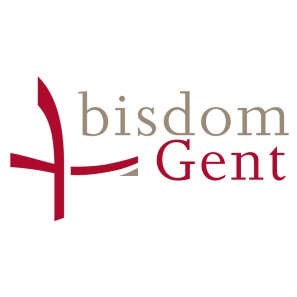 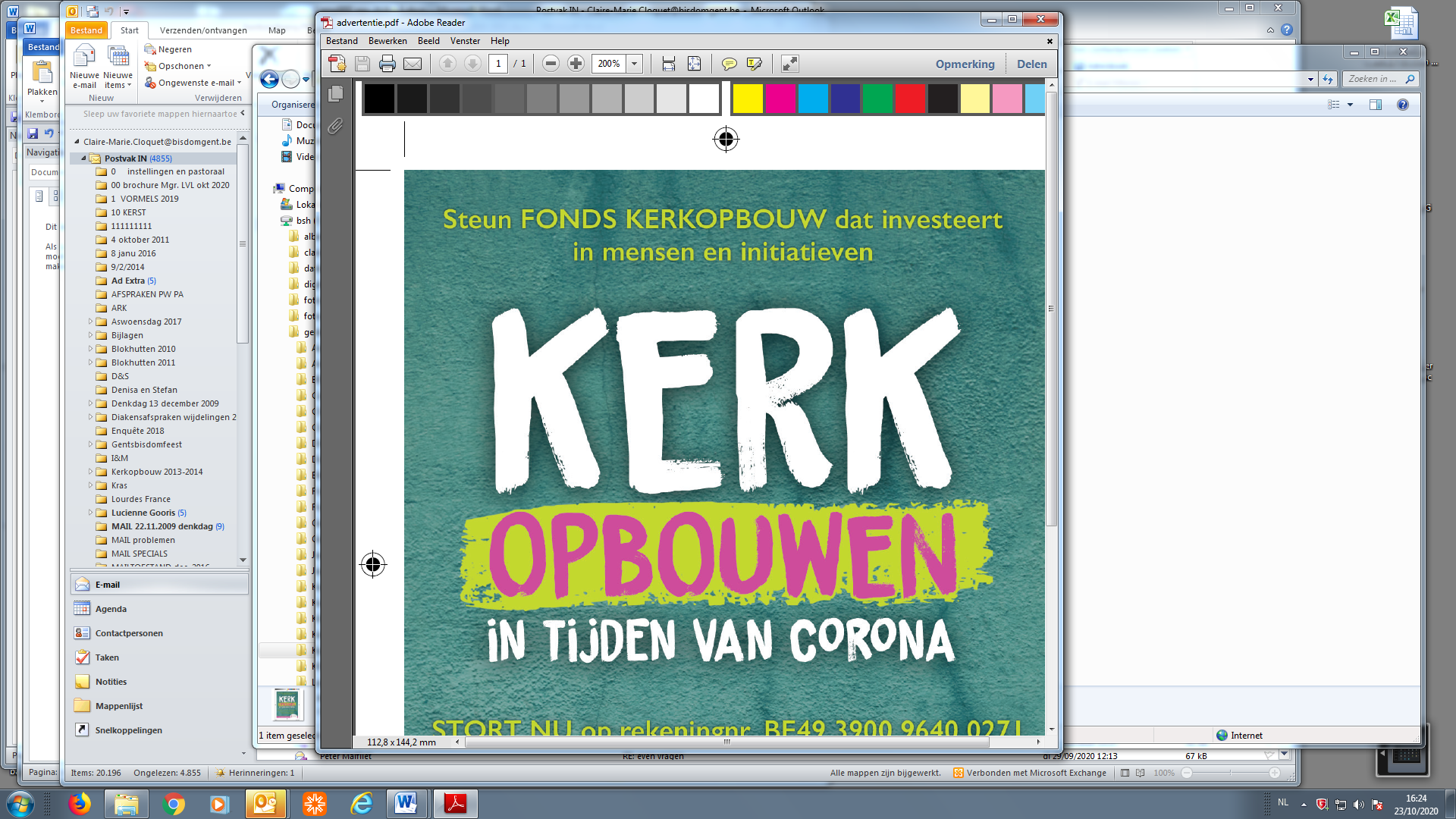 Aankondiging Parochieblad			        Model van tekst voor de parochiebladzijden van ‘Kerk & leven’SAMEN KERK OPBOUWEN OOK IN TIJDEN VAN CORONAIn de maand november wordt de nieuwe campagne voor de vzw Kerkopbouw bisdom Gent. In ‘normale tijden’ is er in het weekend van het feest van Christus Koning (dit jaar op 21 en 22 november) een collecte voor dit fonds. Maar de lockdown maakt dat nu niet mogelijk. Daarom vragen we uw steun via overschrijving. Het thema van deze campagne is des te actueler:Kerk-zijn in deze tijden is een kwestie van mensen nabij te zijn door als gelovige of als parochie initiatieven te nemen of te ondersteunen in het creatief zoeken naar contacten met parochianen en medemensen;in het nabij-zijn van mensen bij rouw en uitvaarten;in diaconale initiatieven vanuit parochies of scholen om eenzame, kansarme mensen en gezinnen niet te vergeten;in de inzet van pastores in woon- en zorgcentra en ziekenhuizen in grote solidariteit met alle collega’s in de zorg;in verdieping, liturgie en bezinning via de digitale weg.Wat dit concreet betekent, kan je ontdekken op www.kerknet.be. Vijf ‘kerkwerkers’ getuigen in een sprekend filmpje hoe ze ook in tijden van lockdown Kerk opbouwen.   Uw financiële steun maakt het mogelijk – vandaag en ook morgen – om mensen echt nabij te zijn. Het Fonds Kerkopbouw steunen kan door:●	Bijdragen te storten, eenmalig of met bestendige opdracht, op het rekeningnummer
	BE49 3900-9640-0271 van vzw Kerkopbouw bisdom Gent. ●	Giften of legaten over te maken aan de vzw Kerkopbouw bisdom GentMeer info: www.kerkopbouw.be 